Túrakód: TK_Veker-lapos-21_f / Táv.: 21 km  Szinti.: 1:33 óra, (átl.seb.: 13,55 km/h / Friss.: 2022-01-25Túranév: Szent-S-kör / Kerékpáros Terep-túra_Veker-lapos-21 km_fRésztávokhoz javasolt rész-szintidők (kerekített adatok, átlagsebességgel kalkulálva):Feldolgozták: Baráth László, Hernyik András, Valkai Árpád, 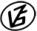 Tapasztalataidat, élményeidet őrömmel fogadjuk! 
(Fotó és videó anyagokat is várunk.)RésztávRésztávRész-szintidőRész-szintidőTK_Veker-l-21 km_f _01-rtSpari/R-C - Veker-lapos / 50:090:09TK_Veker-l-21 km_f _02-rtVeker-lapos / 5 - Veker-lapos / 100:210:30TK_Veker-l-21 km_f _03-rtVeker-lapos / 10 - Veker-lapos / 90:180:47TK_Veker-l-21 km_f _04-rtVeker-lapos / 9 - Veker-lapos / 20:181:07TK_Veker-l-21 km_f _05-rtVeker-lapos / 2 - Veker-lapos / 10:101:17TK_Veker-l-21 km_f _06-rtVeker-lapos / 1 - Spari/R-C0:161:33